                           NSW HOG 	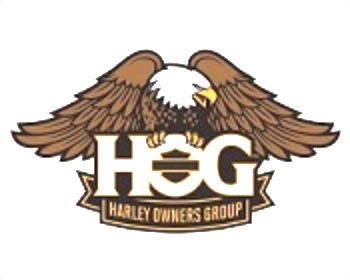 NSW HOG CHAPTER – GENERAL MEMBERS MEETING MINUTES8TH MARCH 2016MEETING OPENED AT 7:00PM BY Don (ASSISTANT DIRECTOR NSW HOG)APOLOGIES:  – TRIGGER, IAN DALEY, RITA AND TONY ESPOSITO, CHRISTINE, SAMMY, MICK AND TRACEY.Previous minutes of the meeting accepted by Rob and seconded by Marcus.Business arising from previous meeting: Nil.NSW HOG CHAPTER Director – Presented by Don Christo in absence of Roy Rogers – Trigger:Trigger would like to thank all the members who donated their time and effort in transporting all the demo bikes from Frasers to Nth Narrabeen Harley Demo day. The day was great success. The ride was carried out safely and it was real team effort. Also he mentioned how new members rides are grooving in numbers every time and we constantly have 45 + bikes and members at every ride. That is very positive for the club.NSW HOG CHAPTER Assistant Director – Don Christo (Hammer):Don thanks everyone for contributing and coming forward with the nominations for our new charity. We received list of 16 charities and we proceeded to draw four. Result of the draw is: 1. White Ribbon Day; 2. Make a Wish Foundation; 3. Care Flight and 4. Pink Ribbon. Each charity will be notified by Brick each year to get support & help from them. Now the Charity selection is over we need to decide on a venue for our ride day & throughout the year events. We had three venues for our Christmas Party: 1) Mercure Hotel Parramatta – Cost Approx. $63 p/p. 2) Novotel Olympic Park – Cost $70 p/p and 3) Captain Cook Cruise – Cost $145 p/p.Meeting have voted and decided on Mercure Hotel Parramatta as the venue for this year Christmas party. Christmas party will be help on 19 November 2016.Don congratulated Zoran and Tony for a great Midnight to Down ride and stated that City at that time of the morning was great.Also he said well done to Robbo and Ralph for the Taralga Ride and Warwick, Ralph and George for a great NMR to Kangaroo Point.NSW HOG CHAPTER Secretary – Zoran Planinic JPThere was no correspondence received this month. Email was received from John and Betty Davis HOG members from United States. They will be visiting Australia in August this year and would like to visit our chapter. No other correspondence or business.NSW HOG CHAPTER Treasure – Mark Baresic (Sparkles):Account as of this time is $5300 and Pay Pal $3160. More funds spent on Quarter Master store.  Large patches ordered and will arrive next week. Midnight to Down patches are available. NSW HOG CHAPTER Membership Officer - Michael Stephens (Spielberg):New members rockers given to: Greg Pearce, Diona Alon.Members name patches given to: Michael, Craig and Kelly Loddings. Currently 293 members.NSW HOG CHAPTER –Head Road Captain – Brook Hatherely (Shieldsy)Welcome new members. Invited everyone to have name patch. We had great rides in the past two months. Zoran Planinic and Warwick Gibson awarded R/C patch.  Another group of R/C will commence with training shortly. Wet weather application only comes on the phone if ride is canceled around 6:30 to 6:45. Overnight rides are never canceled. Up coming rides to Snowy River, South Coast and Berry spoken about.  NSW HOG CHAPTER – Activities Officer – Helena Day:Helena reported on LOH inter chapter event organised by Canberra LOH Chapter. Our Vicky won Show and Shine competition. Well done Vicky. Two more activities which requires our immediate bookings if interested. LOH Berry Ride and Bowling Night at Nth. Strathfield.NSW HOG CHAPTER - Safety Officer – Ian Smith (Smiddy) – Called on John (Fraser GM) to receive plaque on behalf of the club for 22 members attending HART course. Plaque is issued by HD in recognition of safety practices by the club. Details about new HART course is on the web and he invited members to book their place.NSW HOG CHAPTER – Historian – Warwick Gibson – (Cappa) – Newsletter will be published in early April. Members asked to contribute with their reports.NSW HOG CHAPTER – Welfare Officer – (Brick) – Brick is excited about new Charities and is looking forward to working with them.NSW HOG CHAPTER – Youth Officer – Hayley Gibson – Nothing to report.NSW HOG CHAPTER – Quarter Master -  Nothing to Report.NSW HOG CHAPTER – Web Master -  Nothing to Report.MEMBERS FORUMAlan –  Midweek Rides Usually 5 – 8 Riders are on the ride. Please check ride calendar on the Web – Site.Rob     Spoke to members about Black Dog Ride. Ray     Spoke about Brick and his and clubs support during their father death recently. He and his family appreciate all the support received from all at HOG NSW. Dealer Representative –  John was appreciative for all the help our members have offered at Nth Narrabeen Harley Demo Day. Informed members that ride will be leaving Frasers for Bankstown Motorbike Show on 25.03.2016. If you pre purchase the tickets you will receive free t-shirt from Frasers. Parkinson’s Ride leaving Frasers on 02.04.2016 9:00. Great event.Special finance deal at the moment with finance under 5%Hammer –Don spoke about Uluru Red Centre Ride. Ride is from 9th September to the 27th September. For any information please contact Don.Raffle prizes donated with thanks by: Silvia and Don, Frasers, HOG NSW and Leslie and Marcus. Raffle tickets sale $237.00MEETING WAS CLOSED AT 8:05 HOURS